ОбразованиеМОУ СОШ с.Демьяс осуществляет  образовательную деятельность по следующим образовательным  программам:Начальная школа обучается по программе: 
«Начальная школа 21 века» . 
1-6 классы  осуществляют образовательную деятельность в соответствии с  ФГОС ООО. Язык обучения – русский.Форма обучения - очная.       ОБРАЗОВАТЕЛЬНЫЕ ПРОГРАММЫОсновная образовательная программа начального общего образования МОУ СОШ с. Демьяс  является основным нормативным документом, определяющим содержание начального общего образования, и   разработана в соответствии с требованиями  федерального государственного образовательного стандарта начального общего образования (ФГОС НОО) к структуре основной образовательной программы (с изменениями, внесёнными приказом министерства образования и науки  РФ от 22.09.2011г. №2357).Основная образовательная программа является документом, который  определяет организационно – управленческое содержание  и деятельностный подход  реализации целей школы.Основная образовательная программа составлена на  основе  Примерной образовательной  программы образовательного учреждения. (Начальная школа / [сост. Е.С.Савинов]. — 4е изд., перераб. — М. : Просвещение, 2013. (Стандарты второго поколения).Цель реализации основной образовательной программы начального общего образования — формирование универсальных учебных действий в личностных, коммуникативных, познавательных, регулятивных сферах, обеспечивающих способность к организации самостоятельной учебной деятельности, а также формирование  основ нравственного поведения.Основная образовательная программа основного общего образования представляет собой документ, который определяет содержание образования и особенности учебно-воспитательного процесса в основной школе.Целью образовательной программы является обеспечение образовательного процесса позволяющего достичь качественных образовательных результатов на основе компетентностного подхода.О реализуемых основных образовательных программах Аннотации к рабочим программам №п/пНаименование образовательной программы, направления и специальностиУровень,направленностьНормативный срок освоенияКол-во лиц, обучающихся за счет средств бюджета1Основная общеобразовательная программа начального общего образованияНачальное общее образование4 года322Основная общеобразовательная программа основного общего образованияОсновное общееобразование5 лет423Основная общеобразовательная программа (полного) общего образованияСреднее  общее образование2 года64Дополнительные образовательные программы11 лет               80Годовой календарный график на 2014-2015 учебный год Учебный план 2014-2015 учебный год.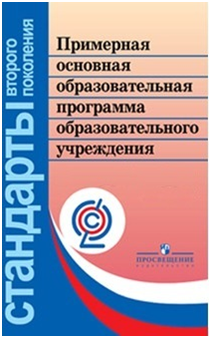 Основная образовательная программа начального общего образованияПриложение  УМК школа 21 века32 чел.Основная  образовательная программа для 5-6 классов, работающих по федеральным государственным образовательным стандартамПриложение 1 14  чел.Образовательная программа основного общего образования 7-11 класс 34 чел.Сведения о реализуемых дополнительных образовательных программах 2014-2015